Do you want to help make Public Transport fairer for Tasmanians young people and local communities?Be part of a research advisory group about public transport in TasmaniaWho can nominate?12 - 25 years (under 18's will need parent/guardian ok)experience or identify having disability, mental health needs, chronic illness, or Autistic/neurodiverse personlive in Tasmaniayou are good talking and working in groupsWhat will do on the reference group?provide feedback on research activities share ideas on best ways to get young people involved help promote research events provide ideas to communicate findings Who will be in the reference group? Researcher Lisa 2-4 young peoplevarious adults from different organisations and professions like planning and engineering in transport When and where do we meet?will meet via Zoommax. 4 meetings per yearmeet afternoons – 1 to 1 ½ hoursget a sitting fee of $50/meeting.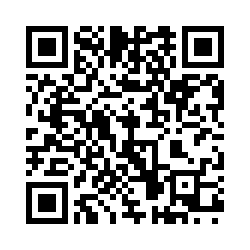 To nominateComplete the expression of interest (EOI) form online http://utaseducation.co1.qualtrics.com/jfe/form/SV_3pDC51F2ebLLSM6 or scan QR code with your phone camera.On the form you will be asked to:Tell us why you want to be part of the group? Why public transport matters to you?                Tell us in 200 words, or upload in the form a 1 min video or Tiktok.Confirm you are ok with the activities, roles and terms of the advisory group.If under 18, have you parent/guardian ok on the form to be part of this.Nominations close 29 October 2021Questions?  Contact Researcher Dr Lisa StaffordPhone 1800 243 232Email lisas1@anglicare-tas.org.au